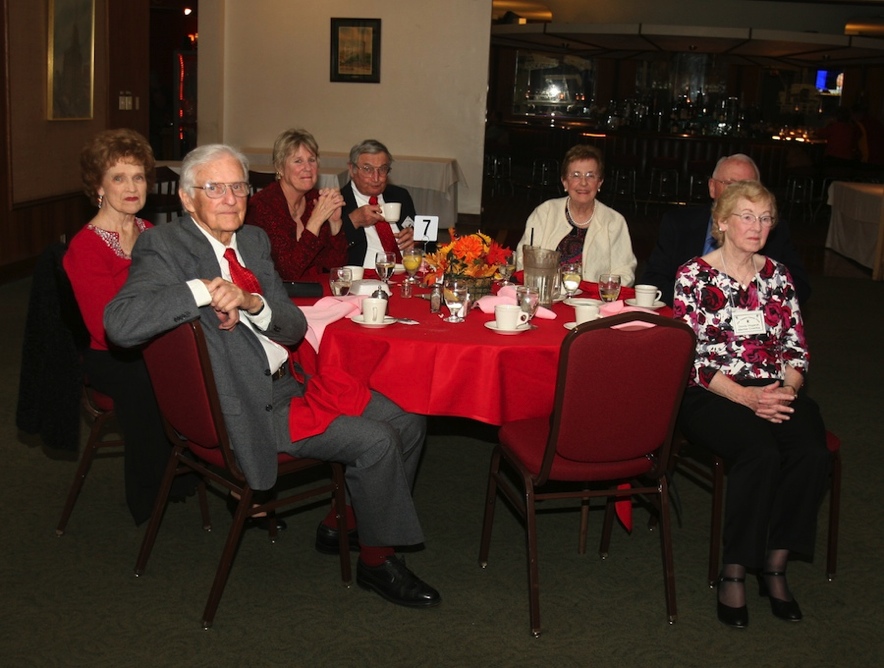 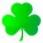 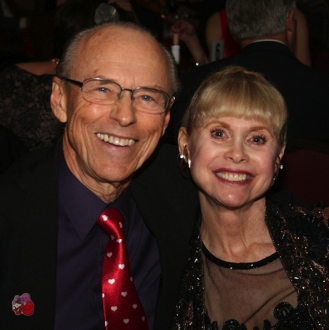 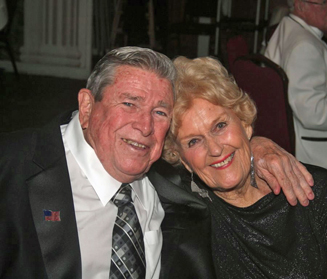 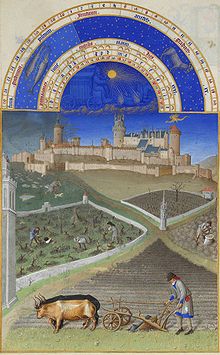 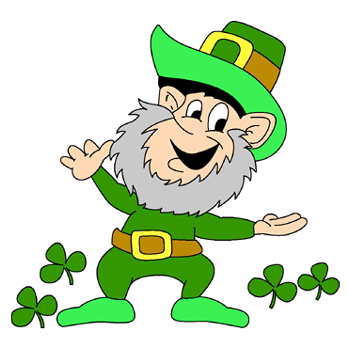 Spotlight On A Topper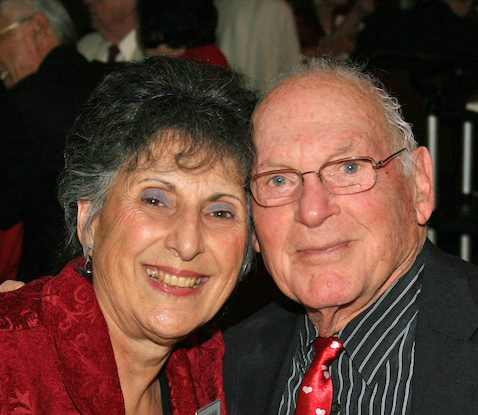 Irene Kosmetatos and Herb Silverstein 
As reported to Vicky Kuhn Irene was born and raised in Kenosha, Wisconsin. She attended a one room school that had students from 1st to 8th grade. At her high school, enrollment was 450 with 80 of those students in her class. Irene was a vibrant cheerleader plus Class Secretary for the 4 years she attended high school. In addition to those activities, she worked from age 6 until she graduated from college at her parent’s Greek restaurant. Even today, Irene will knock out a great Greek dish with almost no effort.Irene attended the University of Wisconsin in La Crosse and again was a cheerleader for 2 years. She loved her years in college having being involved in the college gymnastics team (Jr. & Sr. year), 4 years in the Modern Dance Club and was Secretary of her Senior Class. In addition, she developed a sports event spectator FLASH CARD section. Yes, the classic type where each person in the bleacher stands holds an assigned special giant card and raises it, flipping it at a precise moment to create elaborate pictures or designs. Imagine doing that today without the use of computers or cell phones. Irene graduated in 1957 with a B.A. in Physical Education and Dance & Health. She was honored to be listed in the Who’s Who in Universities & Colleges.After college graduation, Irene was a teacher for 2 years in Random Lake, Wisconsin where she had broken the ‘males only’ gym teacher barrier and was the first woman Physical Education teacher there. Needless to say, she designed new programs to include more female students P.E. programs. Irene developed and taught the new woman’s dance program. She later taught in Racine, Wisconsin during the late 1950s and late 1960s.Irene and her fiancé’ Jerry, who was a member of the National Guard had planned on getting married in Oct. of 1961. Plans changed as President Kennedy activated Jerry’s military unit due to the Cuban Missile Crisis on their planned wedding date. So they ended up marrying in September instead.  Jerry was sent to Fort Lewis in Washington where Irene would eventually be reunited with him and ‘home’ would be the military base.Irene could not be employed as a teacher when she became pregnant with their daughter Maria as ‘pregnant teachers were forbidden to teach.’ Eventually Jerry, Irene and baby Maria, who would be their only child, and ‘the light of their eyes’ would return to Wisconsin. Once back in Wisconsin, Irene was employed by the YWCA as their Health and Physical Education director for 5 years. Actually, she worked at various times at the YWCA and YMCA.The family decided that ‘sunny California’ was for them and they moved here in 1970. They lived in the South Bay area, then in Fullerton, and now in Long Beach. Sadly, Jerry died in 1991 but leaving Irene with 30 years of wonderful memories of their married life.Irene continued with her advanced education attending Pepperdine University extension classes to get her California Teaching Credential and an Art degree minor in one year. She did this while she taught during the day at Pasadena High School. Her classes included not only P.E. but Modern dance, Art classes, coaching softball, volleyball, water polo, Track & Field and Dance Production in her last 3 years before retiring in 1993 after teaching there for 24 years.Irene and Herb met in 2000 at a Big Band Bash Dance and he asked her to dance. Needless to say, he didn’t know she was a former dance teacher. Their style of dancing together ‘clicked’ and there was ‘chemistry’ in the air. In that same night they met, a woman asked them “How long have you two been dancing together? You’re great dancers!”  Fast-forward to the present and you’ll see that they’ve been together ever since that night! They are true believers in that old Danny Kaye song, ‘The Best Things Happen When You’re Dancing.”Irene is very proud of her daughter, Maria who is a Nurse Practitioner in Portland, Oregon and enjoys visiting her often. Maria has been a joyous HIGHlight in Irene’s life. Like most people, life has given Irene many ‘ups and downs.’ She even chose one of her ‘up’ moments when she decided for her 65th birthday that she wanted to get high…up in the sky that is, and did tandem sky-diving AND aerobatic flying. She loved it!Irene continues to fill her day with many activities that include visiting her dear friends, entertaining, playing a mean-hand of numerous poker games, has Lady Luck on her side when she does a little casino gambling, attends ‘wine tastings’, playing tennis and golf, occasionally ‘subs’ at local schools which keeps her youthful and ‘in the know’, plus frequently goes social dancing at various locations with Herb and their friends. She enjoys being a member of Toppers and has made many new friends.Herb was born in 1927 in San Francisco and has one sister, an attorney who lives nearby. When Herb was 4 years old, he went to school that had an accelerated program and graduated from high school when he was 15. While attending high school he ‘lettered’ in football and baseball.Herb entered Stanford University at 15 and enlisted in the U.S. Navy at 16, serving as a U.S. Naval aviator in the Pacific during WW2. He served honorably for almost 2 years. Of the airplanes he flew, one was a TBF torpedo bomber and commented that war is not exciting but terrifying to actually be in it and was grateful to return home.After his military service, in the late 1940s Herb designed and manufactured the equipment for processing raw fiber such as wool, jute, cotton, nylon etc. Think of 1793 and Eli Whitney’s cotton gin machine, travelling into the future taking his ‘ginned’ fiber into the next 1000 stages to make finished products. Yarn, paper, chemicals and other items are what these new units produced from the raw fiber. As these units were being installed in most industrialized countries, Herb was required to travel extensively, travelling 100 thousand miles or more per year. He was ‘on the go’, all business, having his ‘home base’ be an airplane, that he didn’t have time to sight-see and kept refocusing on his mission.Herb married in 1951 and he and his wife had 3 children, Andy, Ellen and Michael. Herb decided that he wanted to spend more time with his children and again refocused on his career goals to make that possible.Now, in another field that Herb became involved in was that he developed and implemented the soft film wrapping system that is used in supermarkets today for raw meat and produce. Next time you go to the market and see that plastic film protecting the food, know that the man responsible for it is none other than our own Topper member, Herb Silverstein.Along with this system, Herb developed quality assurance programs for procurement of raw material…systems that provides standards, within accepted parameters and acceptability for the buyer & seller.Retired? After 60 plus years in the business of manufacturing, retail, food science and distribution…  Herb is still involved in the food industry business. He counsels private and government regulators on food borne illnesses and counsels our U.S. Congress on terrorist suppression related to food distribution.Herb divorced after 37 years of marriage and is proud of his 3 children. His only daughter Ellen and her husband live nearby in Santa Monica. Every now and then, Ellen will join Herb & Irene for a dance event. Dancing is naturally part of her DNA too, as she was a teacher to children who have special needs such as autism and she has applied creative arts such as music, dance and movement in their lives.In his spare time, Herb loves to play golf, tennis, play poker and go dancing with Irene. As Herb put it as he spoke, that of all the things he has done in his 80 plus years, the one thing that has been and is consistent in his life is ‘change’ because when you refocus, there is ‘change.’ Unlike most people, he is not afraid of ‘change’, in fact he thrives and excels with it.They have been members of Toppers for about two years and enjoy the very pleasant people and special friendships in this wonderful club. Keep on dancing!The February Dance!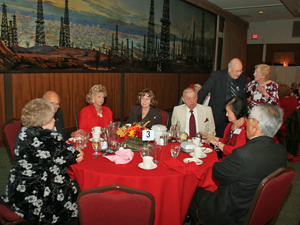 Time to visit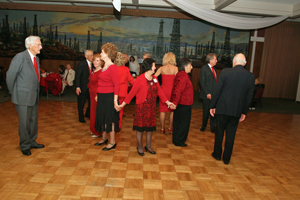 Circle the wagons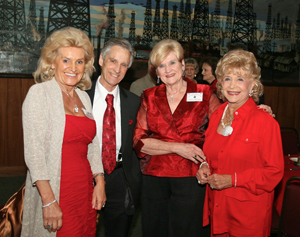 A sea of red this evening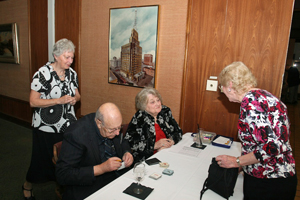 Checking in